NIMROD 2023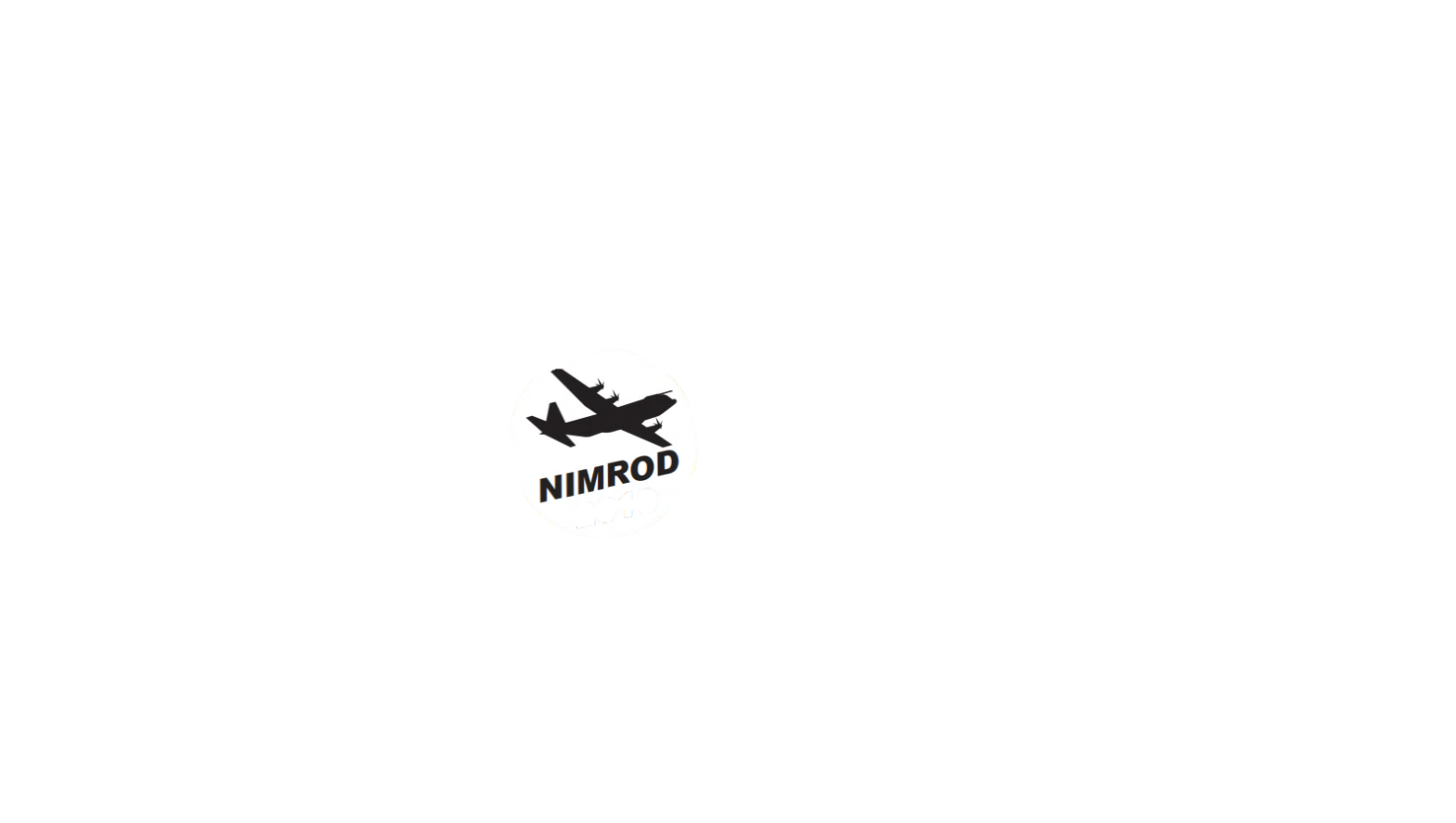 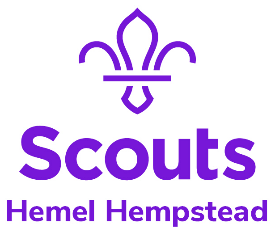 COMPETITION INFORMATIONDear Scout LeaderNimrod and the Dave Barnes training competition will be held from 3.00pm on Saturday 24th   June to 10.30am on Sunday 25th June 2023 based at Phasels Wood and we look forward to receiving your entries! Competition SummaryNimrod is a night hike competition with several team challenge bases to visit and clipper points to find en-route.  Map co-ordinates will be given at the start of the competition to teams to allow them to plan a route. The hike will run from 6pm and teams will walk a circular route.The competition (and scoring!) begins as the team arrives at camp to the signing-in area on Saturday afternoon. Teams should arrive together and in full smart uniform. They will be given an information pack on arrival. The competition ends when tents and breakfast is cleared away and each team’s site is clear.Competitive TeamsCompetitive teams should consist of 4-6 invested Scouts. If less than 4 Scouts start or complete the event they will be allowed to continue if safe to do so, but they will not be placed in the competition.  There must not be more than two 13-14 year olds in one team.Each team will need a DBS cleared adult hiking with them but the adult will not be allowed onto the competition camping area at all and should not help the teams with tents, route plotting or cooking.  Leaders walking with competing teams must not intervene or help navigate unless safety is compromised.  Accompanying adults should be available to help cook and serve the evening meal.Training TeamsThere is a separate training competition for teams of 4-6 Scouts (with a maximum of 2 Cubs on a linking activity). The aim of this competition is to enable less experienced and younger Scouts to participate in the competition for the first time with the support of a leader.Each team will need a DBS cleared adult supporting them at all times.  Training teams will have a separate camping area that their Leaders are able to access to support their teams.  If required, leaders will be allowed to remain with training teams during the competition to help with tents, route-planning and cooking.  LeadersLeaders will be provided with an evening meal at no extra cost and at least one Leader for every two teams from each Troop attending must camp for the night. Those who are camping will also be given breakfast. If you do not have an overnight licence we will cover this for you.There will be a Leader briefing before the teams depart on the hike. Leaders will be provided with a map marked with all challenge bases and clipper points on the course, along with a suggested route. ScoringScouts will be scored throughout the competition in the categories below and any Leader or Explorer helping to run Nimrod could be scoring them at any time:Presentation on arrival (kit, full uniform, politeness, attitude)Standard of tent pitching, tidiness and teamworkPerformance on team challenge bases and clipper pointsStandard of breakfast and clear upSite cleanliness and standard of striking campBehaviour throughout competition on and off site.Entering your TeamsThe information you must return to the organisers by 17th June is:Your Troop’s entry formYour Team entry form(s)Permission to camp/health forms for all team membersPayment of Team entry fees (£15 per Scout) – Payment to District Bank account:Account Name: Hemel Hempstead District Scout CouncilSort Code: 30-91-91Account Number: 00552928Please use “Nimrod + your Scout Group” as the reference.Payments should be for whole teams from Scout Groups and not individuals.The information you need to distribute to your Scouts is:Permission to camp/health formsKit listPlease return all forms for entry or any questions about the competition to: pathfinders@kingslangleyscouts.org.ukIf you would like to take part in the competition for the first time and are not sure about anything, please email us and we’ll have a chat.Good luck!Kerry and JaneNimrod OrganisersNIMROD 2023                             COMPETITION TIMETABLESaturday PM3.00pm 	Scouts and Leaders meet at Phasels Wood and sign in with the competition organisers. Teams should sign in together and will be issued with their campsite location and be given their information pack for the competition. Tents to be pitched and routes to be planned.4.30pm 	Flag break4.45pm 	Immediately after flag break adult walkers must be on site for a briefing5.15pm 	Evening Meal supplied 6.00pm 	Hikes begin.  NB some teams may be bussed to a remote start and end point12.00	 	All teams must be back to their start points and finished.Sunday AM7:00am 	Wake up and breakfast food collected8:00 am 	Breakfast to be cooked by teams and wash up9.00am 	Strike camp.  Competition scoring ends when packed away although behaviour will be noted until the end of camp.10:00am 	Presentations and flag (parents welcome)10.30am	Depart